KT50快捷使用指南Android 5.1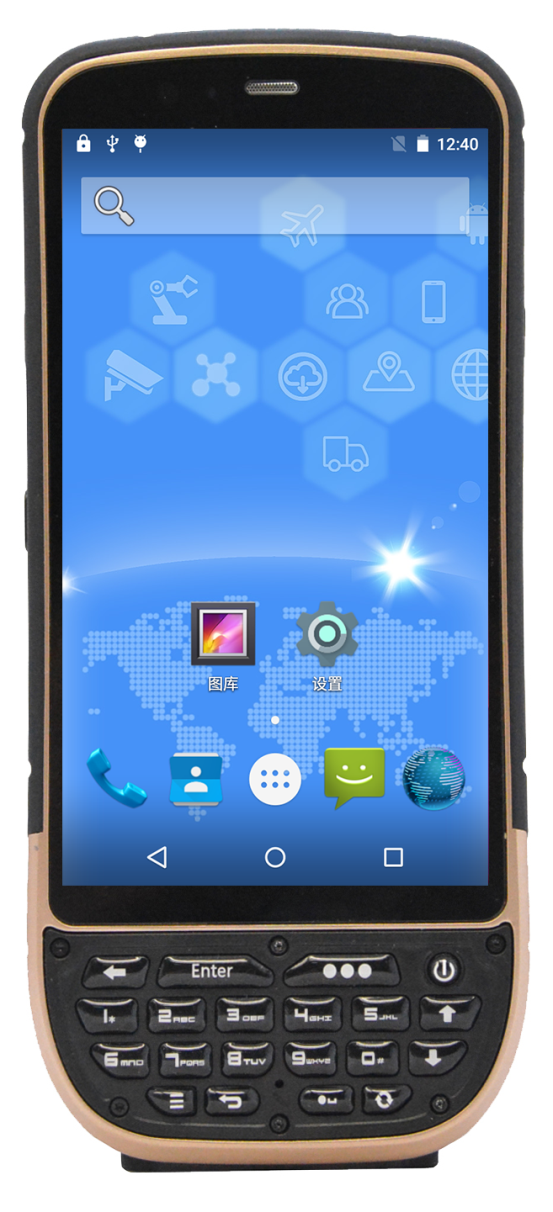 KT50规格参数外部结构整体机器顶部及后脑勺：可加装条码扫描头，RFID及红外等扩展功能模块；支持半定制。音量键：屏幕左侧两个按键，由上到下分别为音量加、减键。扫描键：屏幕右侧按键和主键盘上键 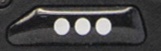 菜单键：      可自定义快捷键： 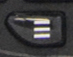 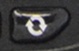 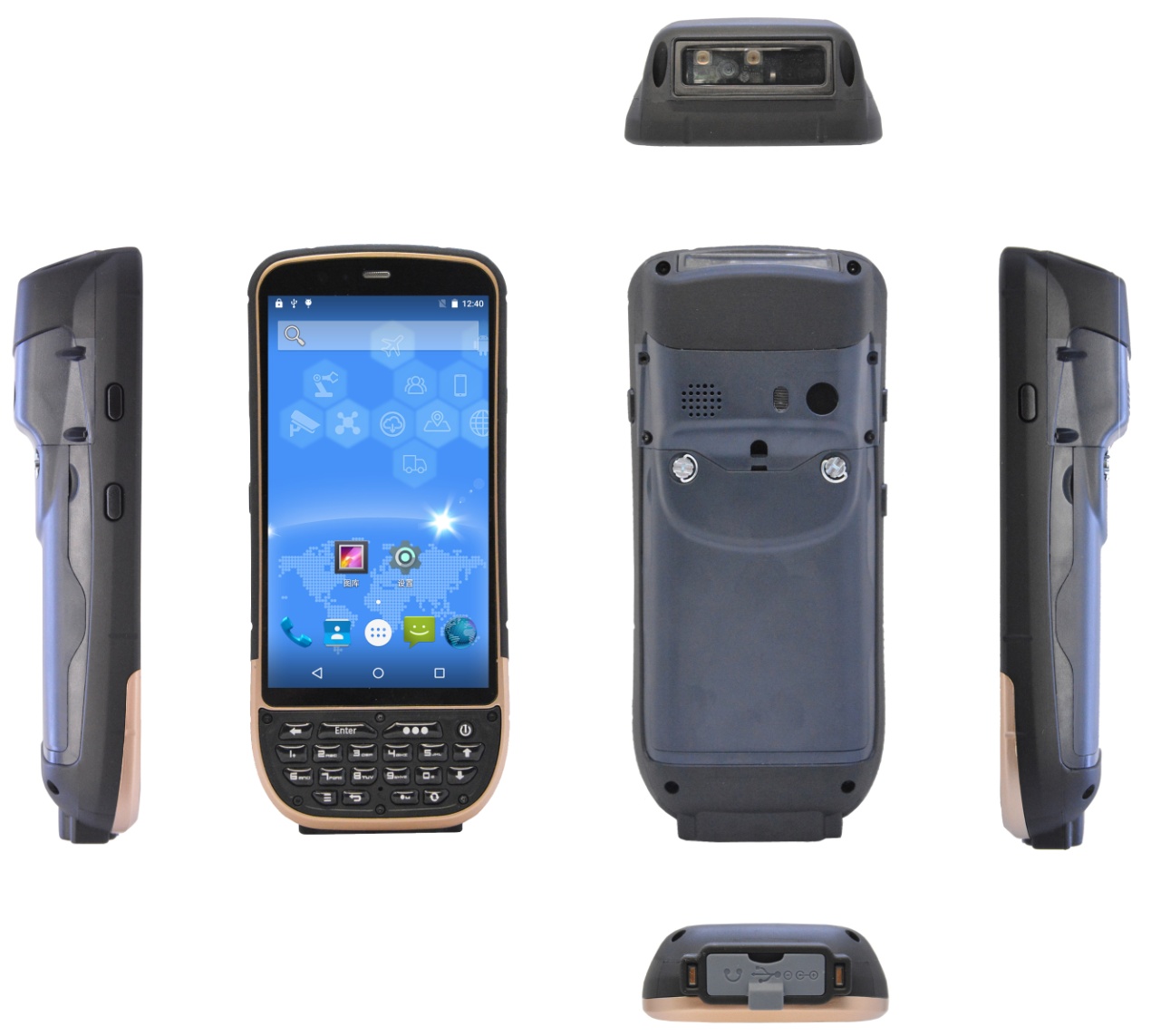 卡槽两个4G卡槽：当其中一个使用4G时，另一个自动变为2G。且两个卡槽不能同时放电信卡。4G SIM卡槽：全网通4G SIM卡槽。Micro SD卡槽：外置存储卡槽。PSAM卡槽：具备PSAM功能机器默认PSAM卡槽。4G SIM & PSAM卡槽：默认为4G SIM卡槽，使用双PSAM时可扩展。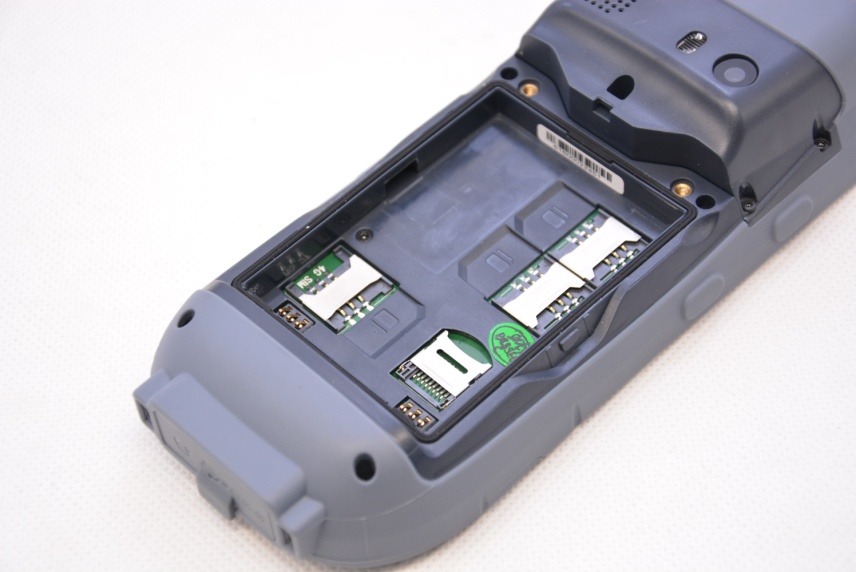 安卓5.1介绍系统锁屏未设置屏幕锁时，可直接解锁、打开应用和查看通知等。快捷设置：触摸屏幕顶端通知栏位置并向下滑动，直接触摸各图标设置，也可直接触摸顶部系统设置图标进入系统设置。未处理提示、通知：双击展开，触摸查看，点按住左右滑动移除。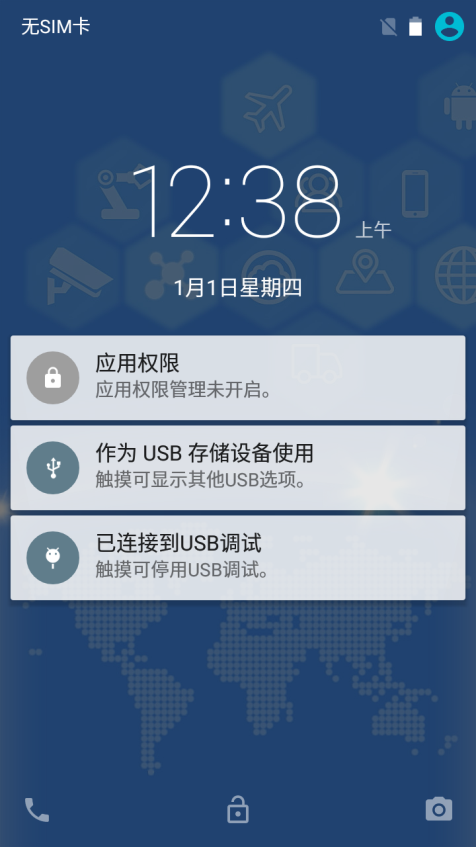 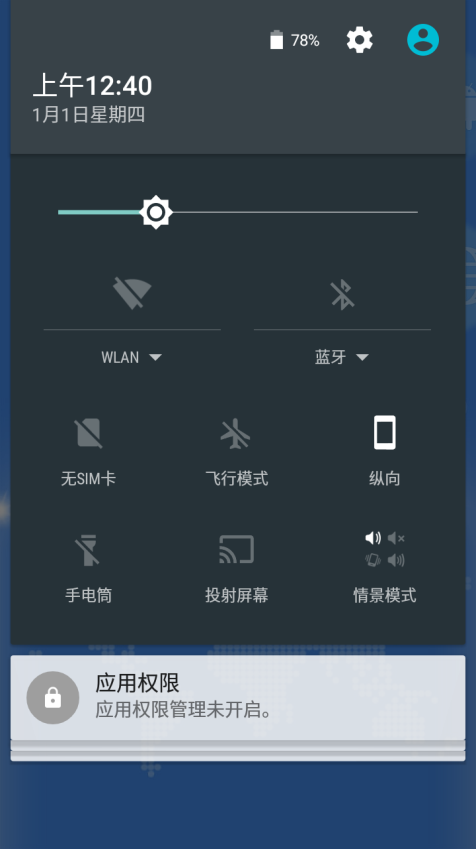 主界面在主界面上，可以观察状态、查看通知、打开应用、进行搜索等。添加移动应用快捷方式：点按住应用图标，然后移动到主屏幕上任意位置。设置：更改屏幕亮度、WLAN等，可直接向下滑动状态栏，在快捷设置中操作。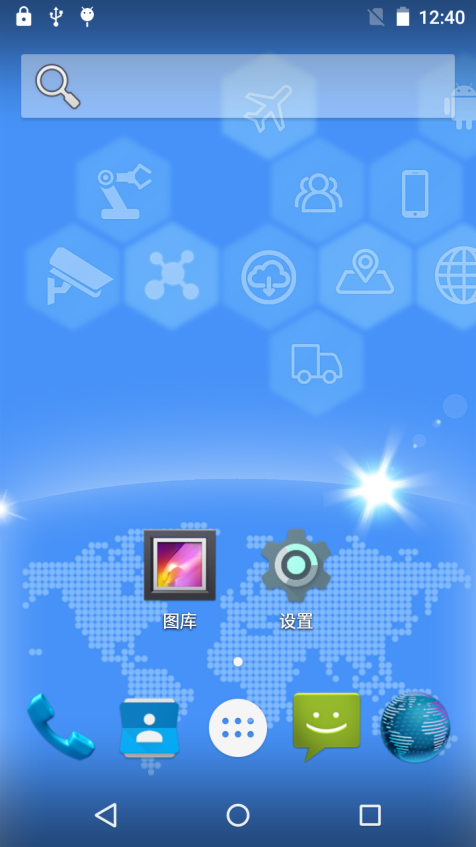 所有应用触摸收藏栏中所有应用图标进入查看当前设备上已安装的所有应用。左右滑动屏幕查看全部应用。触摸图标打开应用。点按住图标添加快捷方式到主屏幕，查看应用信息或卸载（系统应用只能查看应用信息）。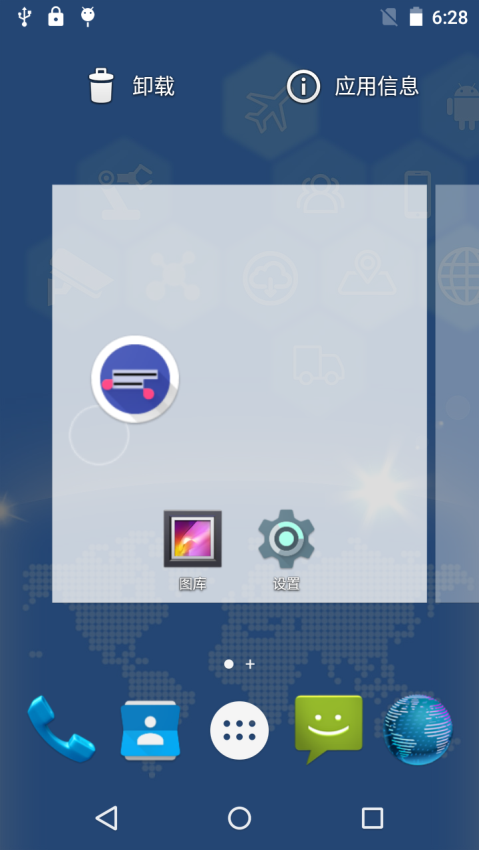 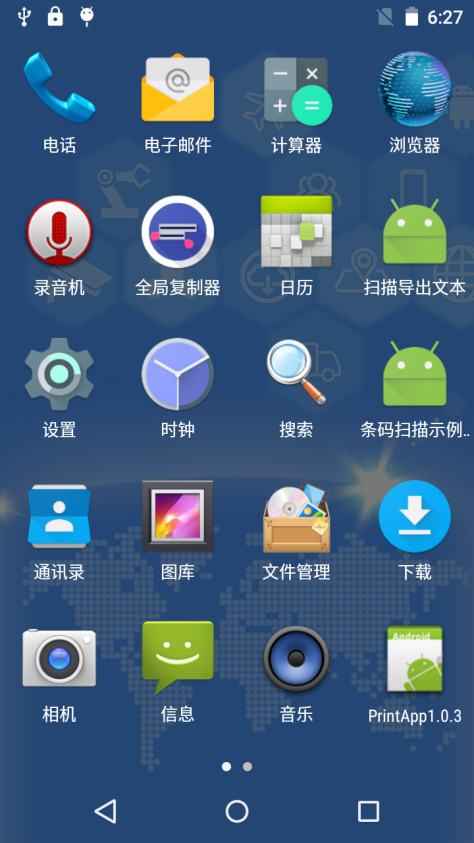 基本应用和设置电话触摸收藏栏或所有应用中电话图标，或在锁屏界面向右滑进入拨号界面都可使用电话功能。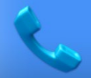 快速拨号：显示保存在手机中，并收藏的联系人。呼出拨号：打开拨号盘后，用虚拟拨号盘输入或者使用硬键盘输入号码。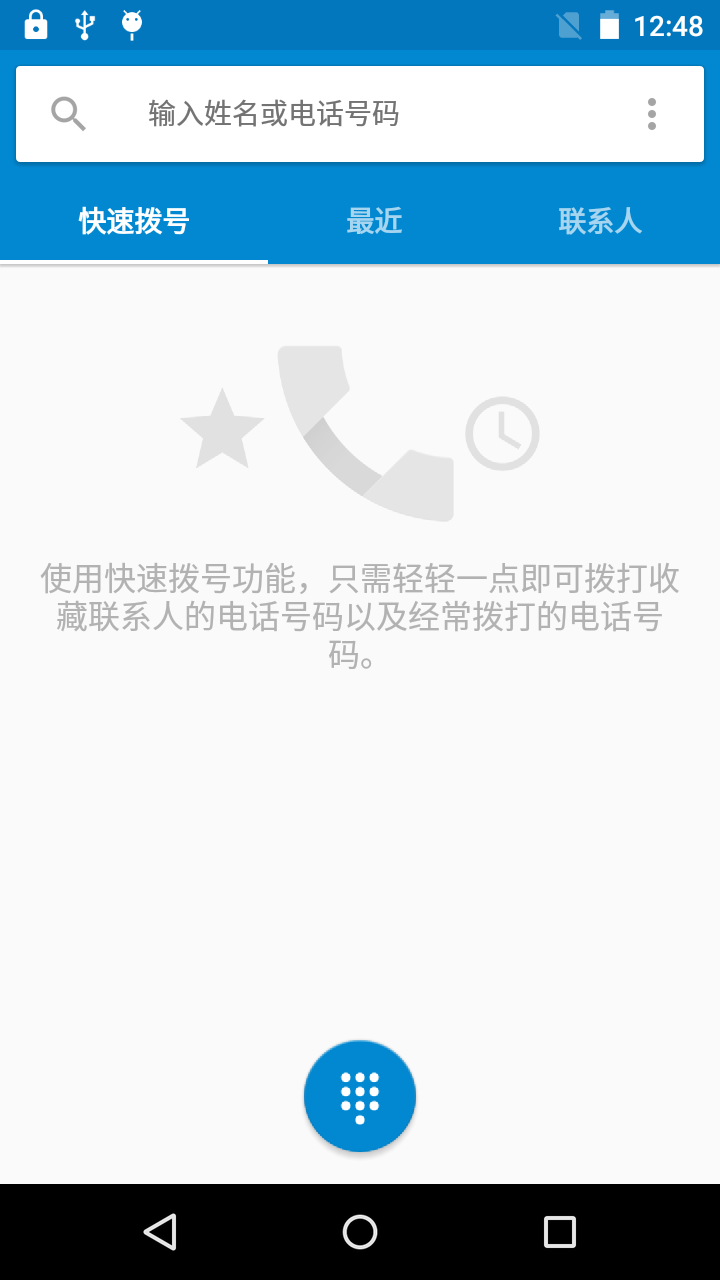 相机打开相机有三种方式：锁屏界面向左滑动屏幕，触摸相机应用图标，按相机快捷键（屏幕两侧）。拍照模式：左右滑动查看更多拍照模式。闪光灯模式：有自动，始终打开和始终关闭三个模式，默认为自动模式。连续录像：打开后可以进行连续多次录像。特殊拍照效果：触摸 “>” 打开，可选择黑板，负片，清新等效果。按返回键返回相机界面。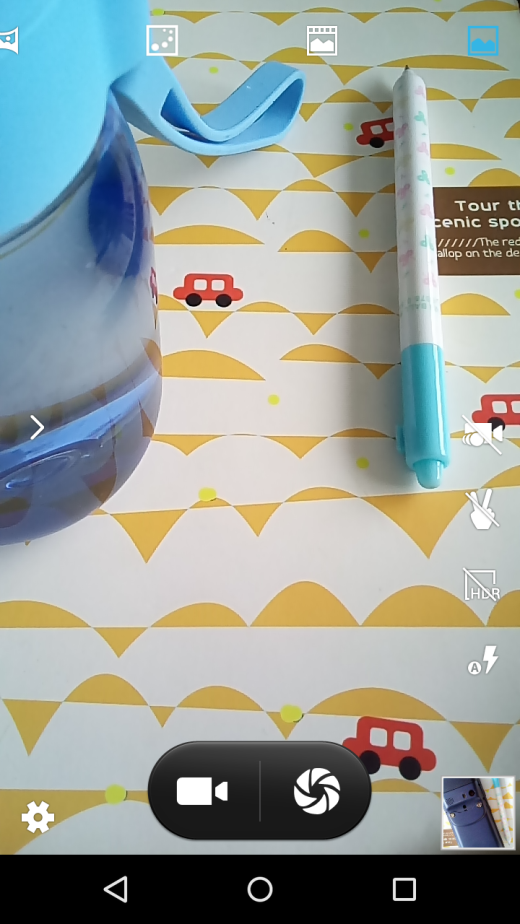 设置语言系统默认显示语言为英文。刷机升级系统版本或恢复出厂设置后，系统显示语言恢复为默认设置。可放入当地使用电话卡更改，或进入系统设置修改。触摸设置图标或者，步骤如下。最后触摸选择希望显示的语言，如：中文（简体）。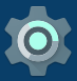 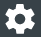 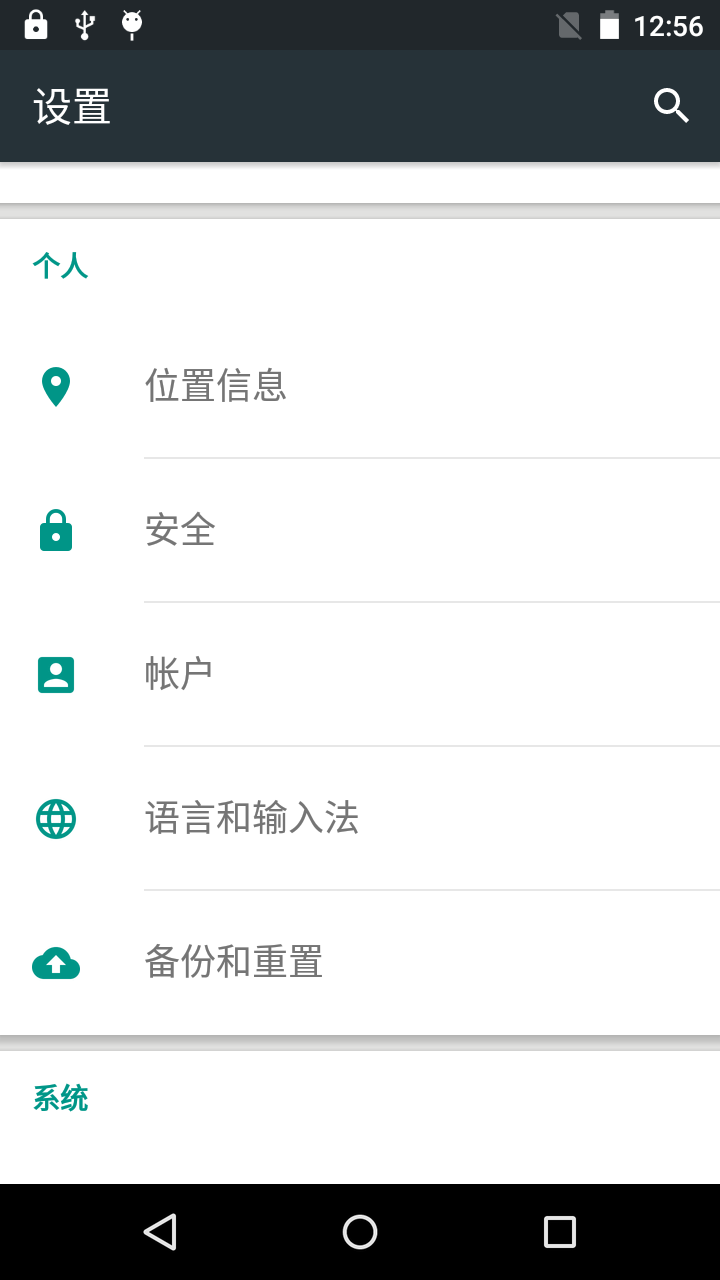 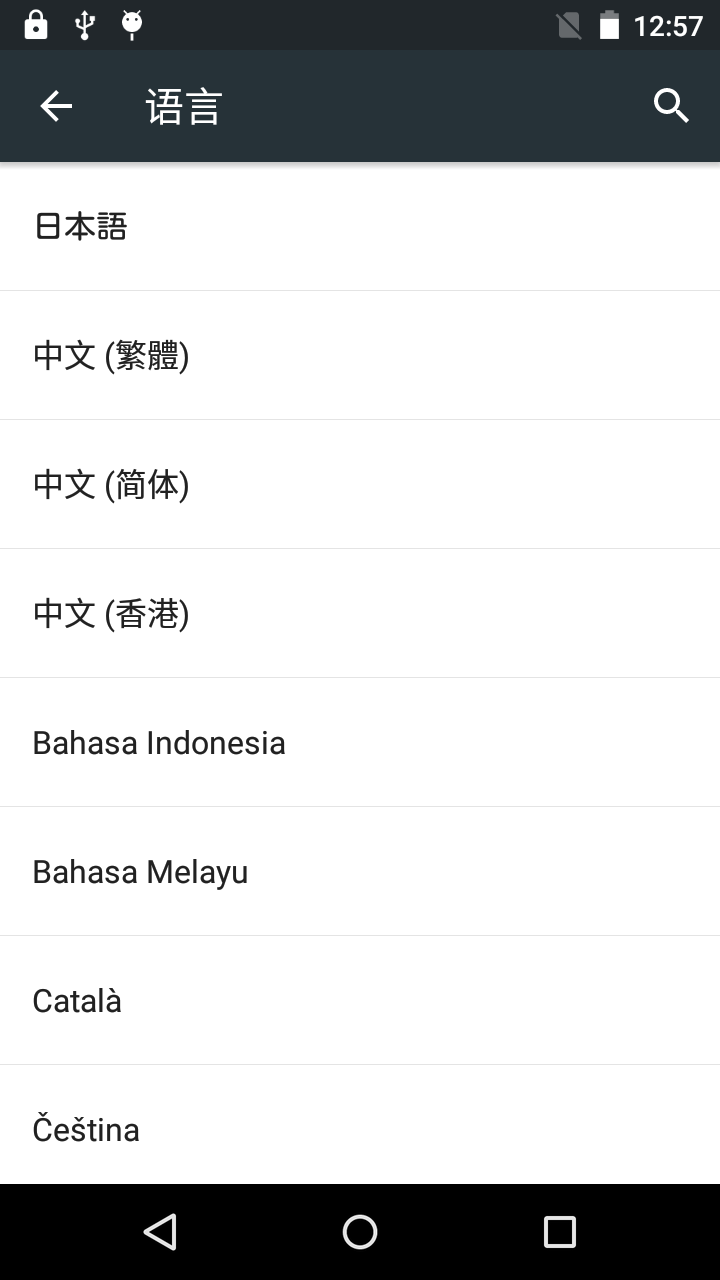 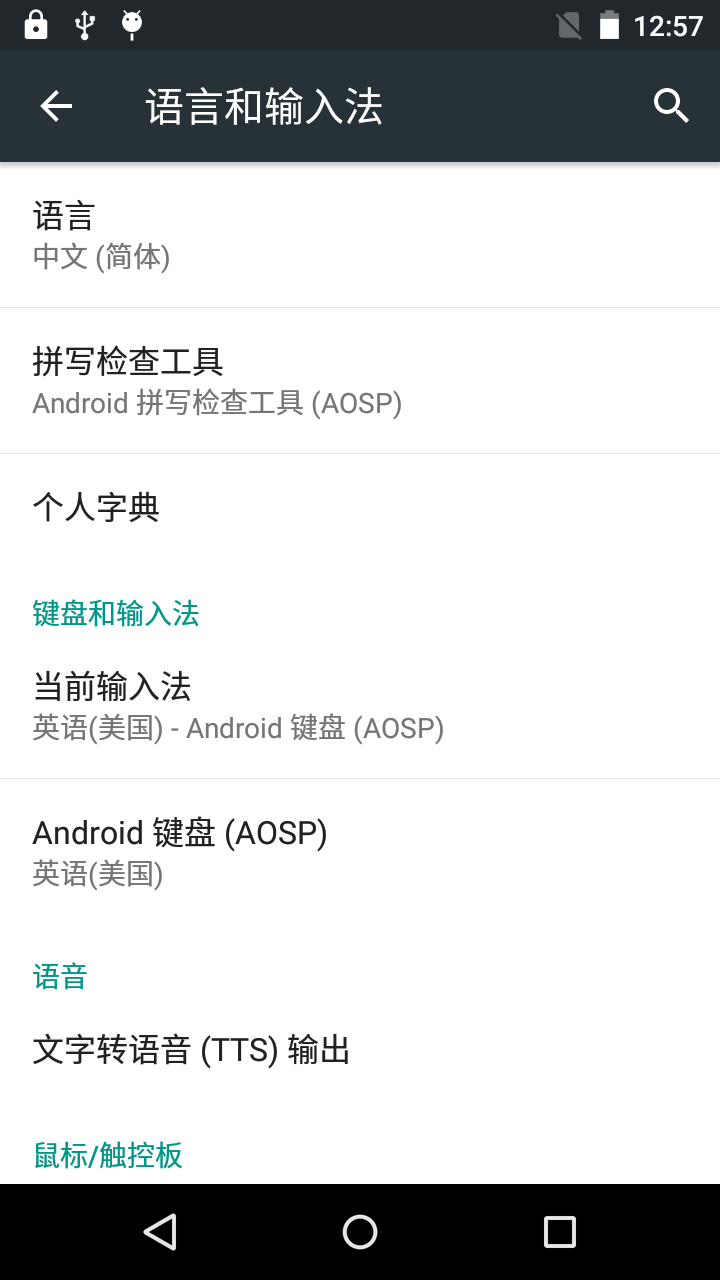 USB连接到电脑通过下拉状态栏里的作为USB存储设备使用或者设置存储右上方USB计算机连接选择不同USB连接方式。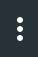 默认USB连接到电脑后可进行充电（双芯主板机型除外）。USB连接方式有四种：USB存储设备，媒体设备（MTP），相机（PTP）和只充电。复制传输文件请选择媒体设备（MTP）。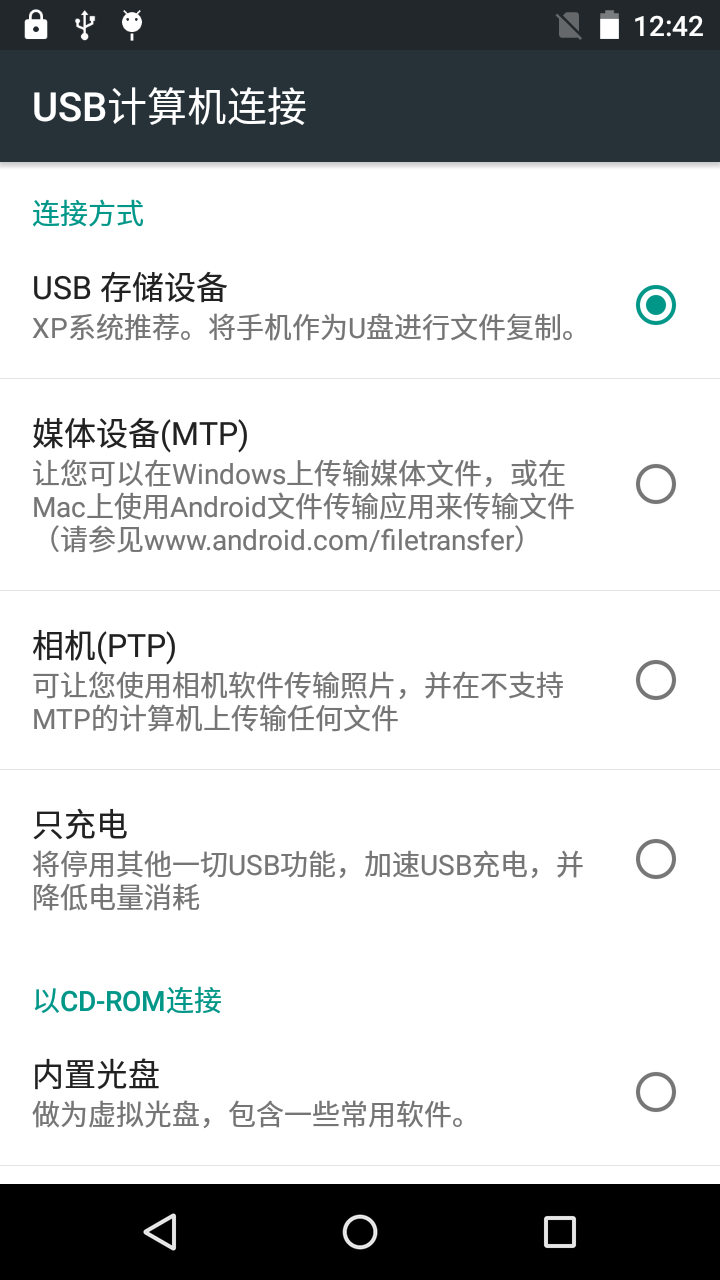 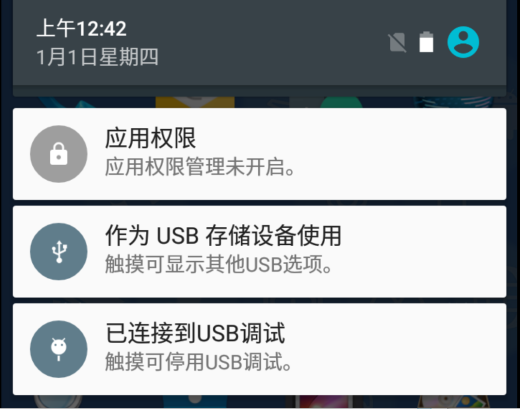 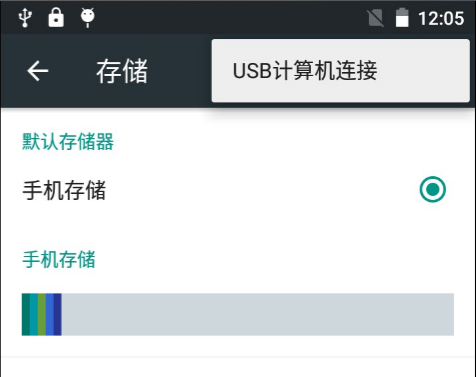 USB存储设备：在开发者选项下打开USB调试后，可进行开发调试。媒体设备（MTP）：可在电脑上看到设备盘符，并复制传输文件等。相机（PTP）：可在电脑上看到设备盘符，并复制传输视频和图片。只充电：只进行充电（双芯主板机型除外）。一键扫描一键扫描也叫快捷扫描、焦点扫描。使用该功能可以直接进行条形码或二维码扫描（以下简称条码）。扫描键：屏幕右侧按键和主键盘上键 使能一键扫描设备默认没有开启一键扫描，想使用需要先开启并进行设置。设置中有扫描的，在扫描中进行设置；否则，在无障碍中设置。设置中有扫描在设置扫描中包含全部相关设置选项。默认显示扫描结果已勾选。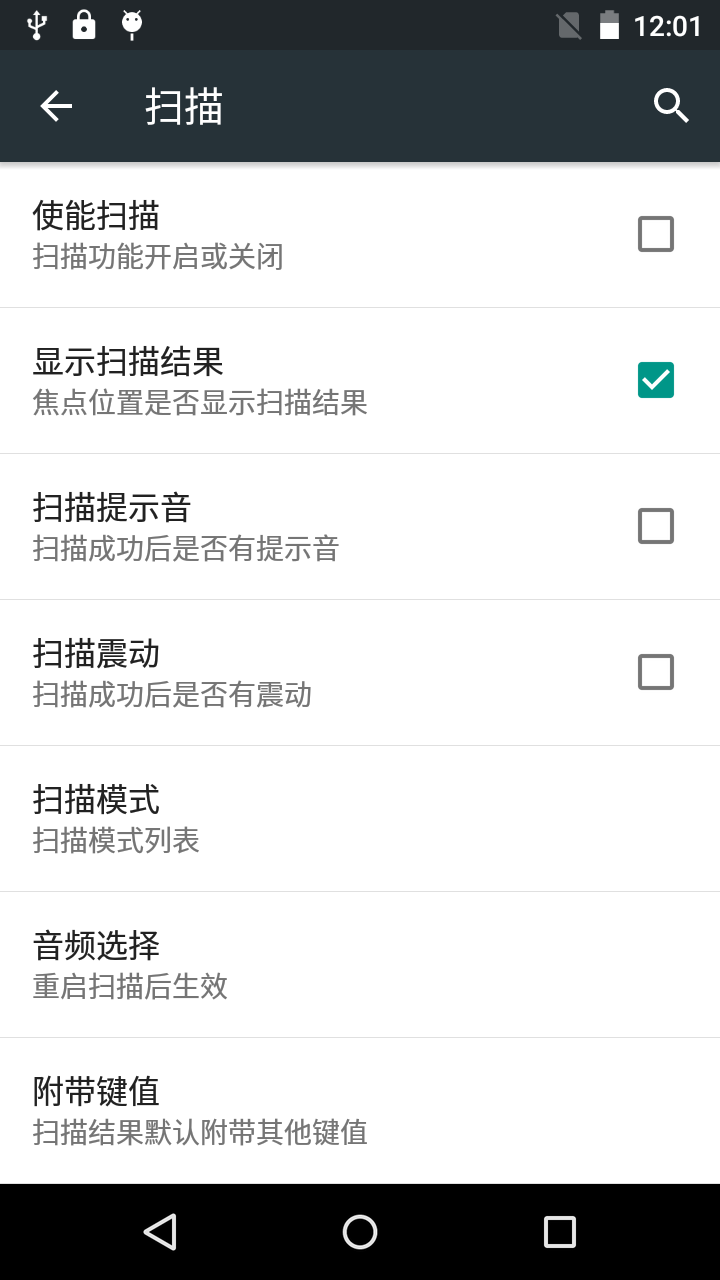 使能扫描：勾选开启一键扫描功能。显示扫描结果：默认勾选，扫描成功后上报并显示条码信息显示在当前光标所在位置；不勾选，则扫描成功后上报但不显示条码信息，可在具体应用中自行确定显示位置和方式。扫描提示音：勾选后扫描成功后可听到提示音。音频选择：三种不同扫描提示音，切换后需重新勾选使能扫描。扫描震动：勾选后在扫描成功后机器会震动。扫描模式：默认单次扫描，还可选择长按扫描，单击扫描。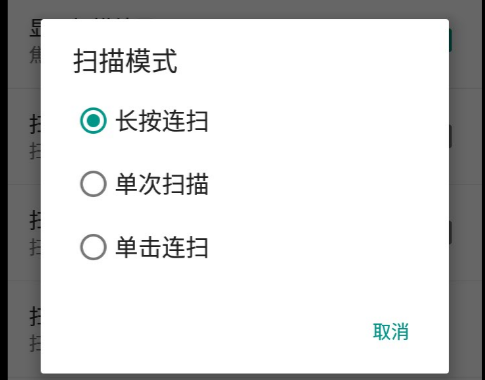 长按扫描：短按，按下扫描光亮，松开即灭。长按进行连续扫描，松开即灭。单次扫描：短按扫描发光，扫码成功后关闭或10s后自动灭。长按，按下扫描光亮，抬起即灭；不抬起扫描成功后灭或10s后自动灭。单击连扫：按一下，连续扫描。再按一下关闭扫描。扫描参数设置：默认可以扫描全部常用条码，可在条码开关中去掉不想扫描条码种类的勾选。设置后需要重新勾选使能扫描。设置中无扫描在设置无障碍上报扫描键值中包含全部相关设置选项。默认仅使能显示扫描结果已勾选。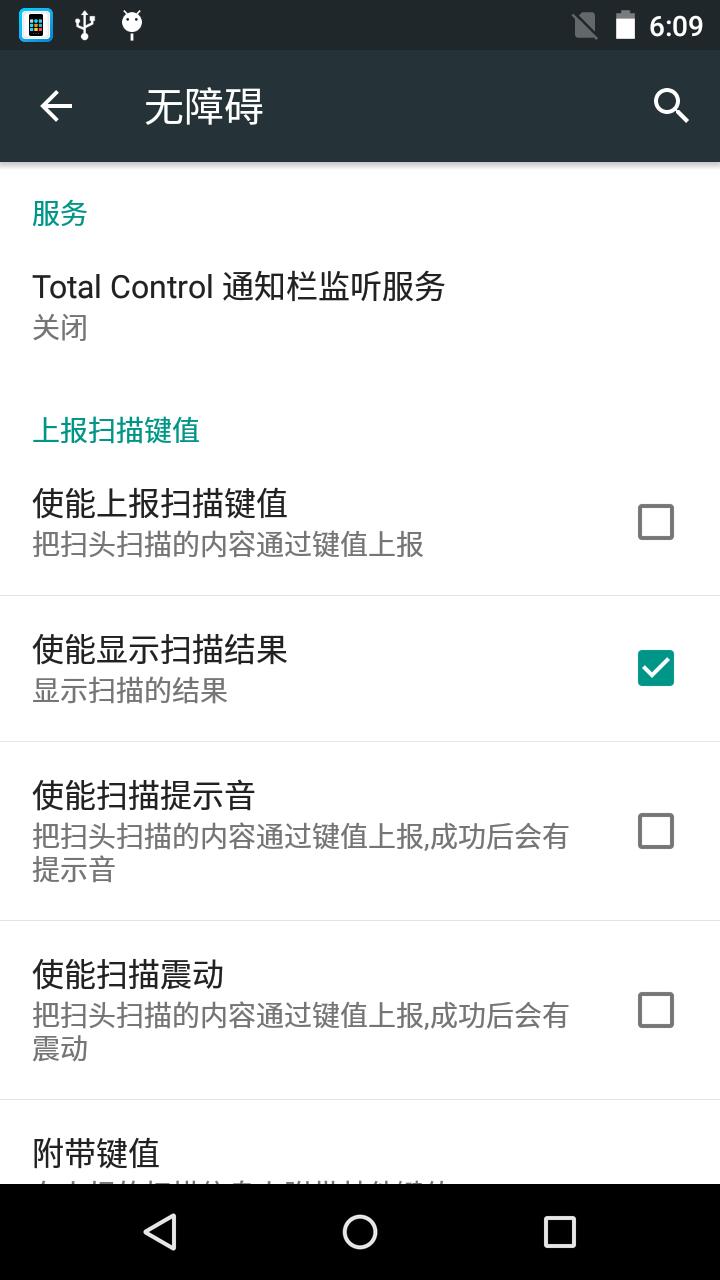 使能上报扫描键值：勾选开启一键扫描功能。使能显示扫描结果：默认勾选，扫描成功后上报并显示条码信息显示在当前光标所在位置；不勾选，则扫描成功后上报但不显示条码信息，可在具体应用中自行确定显示位置和方式。使能扫描提示音：勾选后在扫描成功后可听到“叮”提示音。使能扫描震动：勾选后在扫描成功后机器会震动。附带键值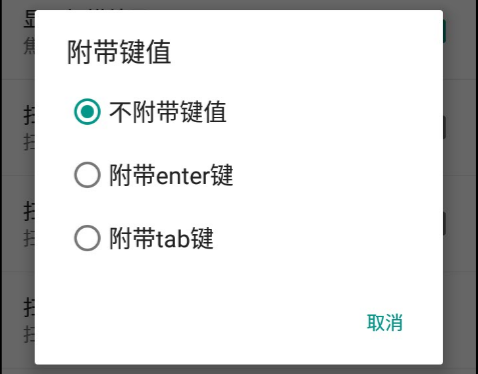 附带键值：在显示的条码信息后面附带其他键值，默认为“不附带键值”。“附带enter键”扫描成功后附带enter回车换行，“附带tab键”扫描成功后附带tab到下一制表位。使用方法使用一键扫描设置操作步骤如下：开启扫描：勾选上报扫描键值或使能上报扫描键值。设置扫描项：扫描提示音、震动，选择需要附带的键值等。开始扫描：按扫描键即可进行扫描，打开一个可输入界面，如搜索，短信编辑界面或浏览器等，扫描结果会显示在光标所在位置。扫描键：屏幕右侧按键和主键盘上键 （如果希望在扫描成功后可以听到提示音或者有震动，则需要勾选相应的提示音和震动选项。）RFID读取（可选）用户在基于本终端做RFID相关应用开发时，请与我们联系索要相关开发文档和示例代码。特殊功能定制说明本终端预留的各种接口和灵活的结构设计保证了其能够满足各种功能定制需求。可以支持RS232，I2C，RS485等接口外设，可以扩展加载各种功能模块，具体需求请与我们联系。基本型号说明售后及技术支持联系方式售后服务 陈工	010 - 53677265技术支持 刁工	(86)155 4266 8023	     QQ  2480737278基本参数基本参数CPUARM Cotex-A53 1.3G 四核操作系统Android 5.1RAM1GB/2GBROM8GB/16GB用户存储扩展Micro SD Card  兼容128GB键盘16键+电源键，LED键盘背光电池容量低温： 7.4V 19.24WH，待机时间15天，连续工作时间8小时充电方式DC专用充电器,电压9V，电流1.2A 无线传输方式1.Bluetooth V2.1+ EDR/ V3.0+ HS/ V4.1无线传输方式2.WIFI 802.11 b/g/n/a 2.4G/5G无线传输方式3.GPRS/EDGE/HSPA/CDMA2000/TDD/FDDGPS定位模块GPS，AGPS，BEIDOU，定位精度 < 10米，定位时间 < 40s通知方式声音、震动、LED提示音频内置扬声器尺寸175mm*76mm*28mm（无扩展标准尺寸）重量（含电池）410g整机性能整机性能工作温度正常工作温度-20℃ 至 60℃，低温电池-30℃存储温度-45 ℃ ~ 60℃湿度5%至95%（无凝露）防尘防水工业等级IP65跌落测试6面均可承受1.8米高度跌落到水泥地面的冲击滚动测试滚动规格 1000次0.5米，6个接触面滚动静电放电（ESD）±15kV 空气放电，±8kV 接触放电摄像头摄像头像素后置800万有效光学像素，前置500万有效光学像素（定制）对焦方式后置自动对焦，前置定焦（定制）闪光灯支持闪光灯、支持手电筒显示屏幕显示屏幕显示屏5.0” IPS LCD显示屏分辨率分辨率720p（1280*720）触摸屏类型电容触摸屏背光照明LED背光通讯模块通讯模块手持制式双卡双待、4G全网通支持频段4G  TDD-LTE : 1900/2300/2500/2600 MHz(B38/B39/B40/B41)支持频段4G  FDD-LTE : 1800/2100/2600 MHz (B1/B3/B7) 支持频段3G TD-SCDMA: 1900/2100 MHZ (B34 B39 )支持频段3G WCDMA:850/900/1900/2100 MHz(B1 B2 B5 B8)支持频段2G GSM:850/900/1800/1900 MHz(B2 B3 B5 B8)支持频段CDMA&EVDO: 800 MHz(BC0)通讯速度FDD: 下行 150Mbps  上行 50Mbps通讯速度TDD: 下行 150Mbps  上行 50Mbps通讯速度WCDMA HSDPA: 下行 42.2Mbps  上行 11.5Mbps通讯速度TD-SCDMA: 下行 384Kbps  上行 384Kbps通讯速度TD-HSDPA: 下行 2.2Mbps  上行 2.8Mbps通讯速度CDMA2000 1xRTT： 153.6Kbps  通讯速度CDMA2000 HRPD/1xEV-DO: 正向链路3.1Mbps 反向链路1.8Mbps可扩展性可扩展性物理接口Micro SD/TF卡槽， SIM卡槽，2个PSAM卡槽物理接口Micro USB接口，3.5mm耳机接口，RS232/485串口物理接口OTG接口（支持鼠标、键盘、U盘、USB转串口、USB转RJ45）扫描头识读距离5cm-40cm 根据条码尺寸和分辨率而不同条码扫描可支持条码类型一维条码UPC/EAN/JAN, GS1 DataBar, Code 39, Code 128, Code 32, Code 93, Codabar/NW7, Interleaved2 of 5, Code 2 of 5, Matrix 2 of 5, MSI, Telepen, Trioptic, China Post, 2D Stacked: PDF417, MicroPDF417, GS1Composite 条码扫描可支持条码类型二维条码Aztec Code, Data Matrix, QR Code, Micro QR Code, Maxi Code, Han Xin Code, Postal: Intelligent Mail Barcode, Postal-4i, Australian Post, British Post, Canadian Post, Japanese Post, Netherlands (KIX) Post, Postnet, Planet Code，GM码，真知码RFID读写模块1.高频13.56MHz支持协议：14443A, 15693, NFC识读距离：0cm-5cmRFID读写模块2.超高频：UHF 900MHz支持读写支持EPC C1 GEN2/ISO18000-6C 协议标签处理速度 >200个/秒读取距离0m-5mRFID读写模块3.二代身份证：13.56MHz读写支持第二代身份证完整信息的读取及解析，不需要联网RFID读写模块4.低频134.2KHz，125KHz读取 支持支持ISO/IEC11784/5协议红外模块电力红外抄表模块、38kHz 调制频率、940nm符合电表DLT 645-2007及DLT 645-1997标准指纹模块半导体指纹识别，1000枚指纹存储，1:1000 < 1s测温模块支持环境温度、目标温度测试三通道读磁头适应各类磁条会员卡IC卡ISO 7816, GSM 11-11,EMV4.2 and EMV 2000热敏式打印头纸卷宽度±58mm,纸卷厚度40mm16/24点阵字库，速度可调节配置配置标准配件USB数据线、专用充电适配器、电池自选配件备用电池、充电底座序号型号配置说明（默认双芯机型）S标准配置 WIFI/BT/GPS/4G全网通，双芯主板C8M800万像素自动对焦摄像头SYSymbol SE955一维激光扫头NLNewland EM1300一维红外扫头N43Honeywell N4313一维激光扫头NL95Newland EM3095、EM3096二维硬解扫头NL96Newland EM2095、EM2096二维硬解超薄扫头、目前只和ID2一起搭配NL2DNewland EM3000二维硬解扫头SE45SRMotorola SE4500二维软解扫头R6NXP CLRC663 方案 13.56MHz RFID模块R91NXP PN547 方案 NFC 模块PSAM单PSAM卡（双SIM卡） ISO7816标准2PSAM双PSAM卡（单SIM卡） ISO7816标准ICMIC卡识别，ISO7816标准ID2后脑勺安装二代身份证模块IDB电池安装二代身份证模块机型PE48增加PE48打印机（可带磁条、ICM、指纹、摄像头、RFID、扫头功能的打印机外壳）PE48S增加PE48打印机（可带ICM、摄像头、RFID、扫头功能的打印机外壳）UR2K英频杰R2000方案的超高频，大天线UR2KX英频杰R2000方案的超高频，大天线，和扫描头不共存UR2KLA英频杰R2000方案的超高频，小天线，和扫描头不共存UR2KXLA英频杰R2000方案的超高频，小天线，和扫描头不共存UQM旗联QM100方案的超高频，大天线UQMX旗联QM100方案的超高频，大天线UQMLA旗联QM100方案的超高频，小天线，和扫描头不共存UQMXLA旗联QM100方案的超高频，小天线，和扫描头不共存433M433M模块（配合433M有源RFID标签或采用433M小板连接外设通讯使用）TCS1国产指昂指纹模组，串口（普通）/USB（公安认证），配解码板不同，安装在UHF大后脑勺或PE48壳体TCS1G进口CrossMatch指纹模组，USB，金色，FBI认证，安装在UHF大后脑勺或PE48壳体KTCS1G进口CrossMatch指纹模组，USB，金色，FBI认证，安装在数字键盘处。TCS1B进口CrossMatch指纹模组，USB，黑色，安装在UHF大后脑勺或PE48壳体NR3三通道磁头NR300，读磁条卡，使用PE48打印机后脑勺壳体LF1增加134.2KHz低频模块LF2增加125KHz低频模块8030扩展Ublox 8030定位模块，支持差分定位TN05红外线测量目标物体温度，后脑勺可以同时安装（UHF+扫头+RFID或TN05+扫头+RFID）